ПАСПОРТ ОБЪЕКТА БЛАГОУСТРОЙСТВАГлава администрации Преградненского сельского поселения										С.В. КорневОбъект: Благоустройство территории многоквартирного жилого домаАдрес: Карачаево- Черкесская Республика, Урупский район, ст. Преградная, ул. Красная, дом 110Общая площадь земельного участка МКД: 1124 м2в том числе площадь покрытий:площадь автомобильных асфальтобетонных проездов - 363 м2площадь асфальтобетонных парковок- 297 м2клумба- 60,0 м2бордюр - 271 м.Малые архитектурные формы:Скамья со спинкой - 4 шт.Урна для мусора уличная металлическая -2 шт.Сметная стоимость – 1 184,304 тыс. рублей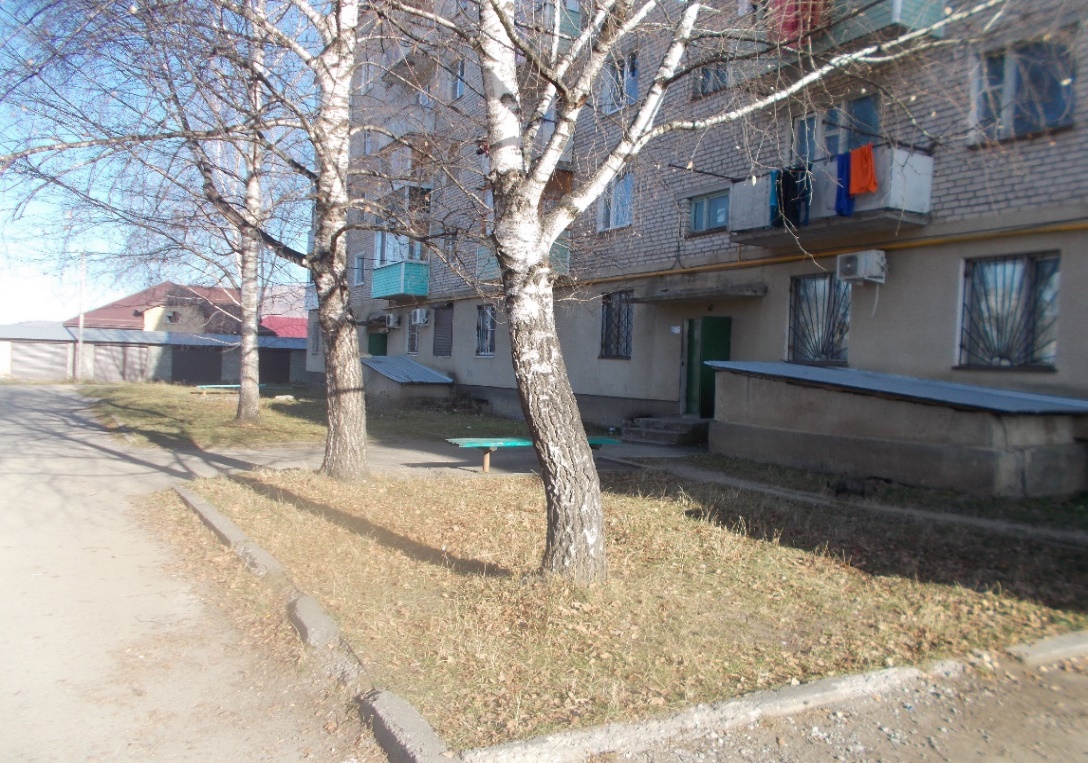 